2017 m. pagrindinės sesijos 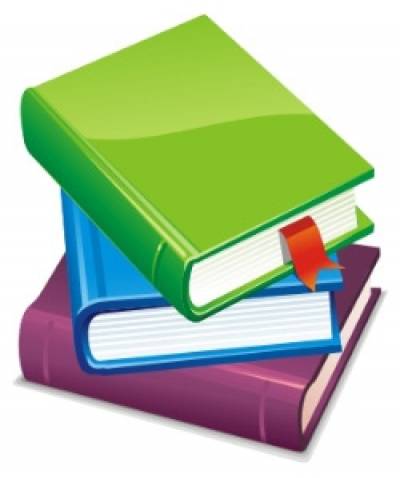 brandos egzaminų tvarkaraštis ir centraiMokykliniai egzaminaiMokykliniai egzaminaiMokykliniai egzaminaiMokykliniai egzaminaiMokykliniai egzaminaiMokykliniai egzaminaiLaikymo data Mokyklinis egzaminasMOKINIAI ir BUVĘ MOKINIAIMOKINIAI ir BUVĘ MOKINIAIMOKINIAI ir BUVĘ MOKINIAIEKSTERNAIEKSTERNAIVisų egzaminų pradžia 9.00val.Balandžio 29 d.(I dalis)Birželio 20 d. (II dalis) Muzikologija11Nacionalinė M.K.Čiurlionio menų mokykla T.Kosciuškos g. 11,  Vilnius
Telefonas: 8 (5) 26228714Nacionalinė M.K.Čiurlionio menų mokykla T.Kosciuškos g. 11, Vilnius
Telefonas: 8(5) 2622871Birželio 5dLietuvių kalba ir literatūra1Vilniaus Tuskulėnų gimnazijaTuskulėnų g.31.,Vilnius8(5)2799450Valstybiniai egzaminaiValstybiniai egzaminaiValstybiniai egzaminaiValstybiniai egzaminaiValstybiniai egzaminaiValstybiniai egzaminai Laikymo data. Valstybinis egzaminasMOKINIAI ir BUVĘ MOKINIAIMOKINIAI ir BUVĘ MOKINIAIMOKINIAI ir BUVĘ MOKINIAIEKSTERNAIEKSTERNAIBalandžio 10 -12d.Užsienio kalba (anglų) kalbėjimo dalis15915Vilniaus Senvagės gimnazijaŠirvintų g. 80, Vilnius  Tel.: (8-5) 2770814Vilniaus Užupio gimnazijaKrivių g. 10A, Vilnius  Tel. (8-5) 261 4023Vilniaus Senvagės gimnazijaŠirvintų g. 80, Vilnius  Tel.: (8-5) 2770814Vilniaus Užupio gimnazijaKrivių g. 10A, Vilnius  Tel. (8-5) 261 402324Vilniaus Jono Pauliaus II gimnazijaV. Druskio g. 11, Vilnius  Tel. (8- 5) 244 4504Balandžio 11-12d.Užsienio kalba (rusų) kalbėjimo dalis3Vilniaus šv.Kristoforo gimnazijaKazliškių g. 4, VilniusTel. (8 5) 2735350Vilniaus šv.Kristoforo gimnazijaKazliškių g. 4, VilniusTel. (8 5) 27353501Vilniaus šv.Kristoforo gimnazijaKazliškių g. 4, VilniusTel.( 8  5) 2735350Balandžio 12 d.Užsienio kalba (vokiečių) kalbėjimo dalis16Vilniaus Gedimino technikos universiteto inžinerijos licėjusAntakalnio g. 120, Vilnius Tel.(8 5) 234 2084Vilniaus Gedimino technikos universiteto inžinerijos licėjusAntakalnio g. 120, Vilnius Tel.(8 5) 234 2084Gegužės 13 d.Užsienio kalba (vokiečių) kalbėjimo dalis16Vilniaus Gedimino technikos universiteto inžinerijos licėjusAntakalnio g. 120, Vilnius, Tel.(8 5) 234 2084Vilniaus Gedimino technikos universiteto inžinerijos licėjusAntakalnio g. 120, Vilnius, Tel.(8 5) 234 2084Gegužės 20d.Užsienio kalba (anglų) 15915Vilniaus Senvagės gimnazijaŠirvintų g. 80, Vilnius  Tel.: (8-5) 2770814Vilniaus  Užupio gimnazijaKrivių  g.10, VilniusTel.: (8-5) 261 4023Vilniaus Senvagės gimnazijaŠirvintų g. 80, Vilnius  Tel.: (8-5) 2770814Vilniaus  Užupio gimnazijaKrivių  g.10, VilniusTel.: (8-5) 261 402324Vilniaus Jono Pauliaus II gimnazijaV. Druskio g. 11, Vilnius  Tel. (8 5) 244 4504Gegužės 27 d.Užsienio kalba (rusų)3Vilniaus šv.Kristoforo gimnazijaKazliškių g. 4, VilniusTel. (8 5) 2735350Vilniaus šv.Kristoforo gimnazijaKazliškių g. 4, VilniusTel. (8 5) 27353501Vilniaus šv.Kristoforo gimnazijaKazliškių g. 4, VilniusTel.( 8 5) 2735350Birželio 05d.Lietuvių kalba ir literatūra124A-R51S-ŽVilniaus „Santaros“gimnazija, A.Juozapavičiaus g. 12, VilniusTel. 8-5) 272 7841Vilniaus Vytauto Didžiojo gimnazijaAugustijonų g. 8, VilniusTel. (8-5) 279 1305Vilniaus „Santaros“gimnazija, A.Juozapavičiaus g. 12, VilniusTel. 8-5) 272 7841Vilniaus Vytauto Didžiojo gimnazijaAugustijonų g. 8, VilniusTel. (8-5) 279 130554Vilniaus šv.Kristoforo gimnazijaKazliškių g. 4, VilniusTel. 8 ~ 5) 2735350Birželio  09d.Matematika124A-R51S-ŽVilniaus licėjus Širvintų g. 82, Vilnius Tel. (8-5) 277 5836Vilniaus J.Basanavičiaus gimnazijaS. Konarskio g. 34, Vilnius Tel. (8-5) 233 0452Vilniaus licėjus Širvintų g. 82, Vilnius Tel. (8-5) 277 5836Vilniaus J.Basanavičiaus gimnazijaS. Konarskio g. 34, Vilnius Tel. (8-5) 233 045251Vilniaus Sofijos Kovalevskajos gimnazija Dūkštų g. 30A, Vilnius Tel: (8-5) 240 0552Birželio 14 d.Chemija38Vilniaus šv. Kristoforo progimnazija Kalvarijų g. 87, VilniusTel.(8-5)2752973Vilniaus šv. Kristoforo progimnazija Kalvarijų g. 87, VilniusTel.(8-5)275297321Vilniaus  Žemynos progimnazija Žemynos g. 14, Vilnius Tel. (8-5) 247 1766Birželio 12d.Istorija85Vilniaus J.Lelevelio nžinerijos mokykla, Minties g. 3 Vilnius tel. (8-5)2342087Vilniaus J.Lelevelio nžinerijos mokykla, Minties g. 3 Vilnius tel. (8-5)234208721Vilniaus Žygimanto Augusto pagrindinė mokykla. Šeškinės g. 25, Vilnius (8-5) 246 8454Birželio 16d Informacinėstechnologijos244Vilniaus Tuskulėnų gimnazija
Tuskulėnų g. 31, VilniusTel./faksas (8-5)2799450Vilniaus Vladislavo Sirokomlės vidurinė mokykla, Linkmenų g. 8, Vilnius. Tel. (8-5) 275 1047Vilniaus Tuskulėnų gimnazija
Tuskulėnų g. 31, VilniusTel./faksas (8-5)2799450Vilniaus Vladislavo Sirokomlės vidurinė mokykla, Linkmenų g. 8, Vilnius. Tel. (8-5) 275 10472A,B4Č,IJ,L2N4P-R3S1ŽVilniaus Užupio gimnazijaKrivių g. 10A, Vilnius  Tel. (8-5) 261 4023Vilniaus Lazdynų mokykla  Žėručio g. 4,Vilnius Tel.(8-5)244 5158Vilniaus Vytauto Didžiojo gimnazijaAugustijonų g. 8, Vilnius  Tel. (8-5) 279 1305Vilniaus Žemynos gimnazijaČiobiškio g. 16, Vilnius Tel.  (8-5) 240 0561Vilniaus Žirmūnų gimnazijaŽirmūnų g. 37-1, VilniusTel. (8-5)2766400Vilniaus Gabijos gimnazijaPašilaičių g. 13, VilniusTel.: (8-5) 270 3140Birželio 19d.Biologija75Vilniaus Tuskulėnų gimnazijaTuskulėnų g.31.,Vilnius8(5)2799450Vilniaus Tuskulėnų gimnazijaTuskulėnų g.31.,Vilnius8(5)279945057Vilniaus E.Pliaterytės progimnazija Žirmūnų g. 119, Vilnius Tel.: (8-5) 277 0792Birželio 07 d.Fizika24Vilniaus Žvėryno gimnazijaŽalioji g. 4, Vilnius Tel.: (8-5) 275 1037Vilniaus Žvėryno gimnazijaŽalioji g. 4, Vilnius Tel.: (8-5) 275 10372Vilniaus Lazdynų mokykla  Žėručio g. 4, Vilnius Tel.: (8-5) 244 5158Birželio 03d.Geografija4Vilniaus  Žemynos progimnazija Žemynos g. 14, Vilnius Tel. (8-5) 247 1766Vilniaus  Žemynos progimnazija Žemynos g. 14, Vilnius Tel. (8-5) 247 17665Vilniaus  Žemynos progimnazija, Žemynos g. 14, VilniusTel. (8-5) 247 1766